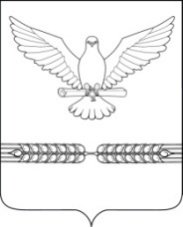 АДМИНИСТРАЦИЯ СТАРОЛЕУШКОВСКОГО СЕЛЬСКОГО ПОСЕЛЕНИЯ ПАВЛОВСКОГО РАЙОНАПОСТАНОВЛЕНИЕот 01.06.2021			                                                                         № 91ст-ца СтаролеушковскаяО мерах по предупреждению гибели на водных объектах в период купального сезона 2021 года в границах населенных пунктов Старолеушковского сельского поселения Павловского районаВ целях недопущения гибели людей и обеспечения их безопасности на водных объектах, расположенных в границах населенных пунктов  Старолеушковского сельского поселения Павловского района, в период проведения купального сезона 2021 года, руководствуясь Федеральным законом от 6 октября 2003 года 131-ФЗ «Об общих принципах организации местного самоуправления в Российской Федерации», Уставом Старолеушковского сельского поселения п о с т а н о в л я ю:1. Установить сроки начала купального сезона с 1 июня 2021 года и окончания 31 августа 2021 года.2. Установить, что на водных объектах, находящихся в границах населенных пунктов Старолеушковского сельского поселения Павловского района, введены ограничения для купания, использования маломерных судов, водных мотоциклов и других технических средств, предназначенных для отдыха на водных объектах, а так же для водопоя скота. 3. Установить специальные информационные знаки об ограничении водопользования на водных объектах общего пользования вдоль берегов водных объектов.4. Ввести ограничения для купания людей на водных объектах в границах населенных пунктов Старолеушковского сельского поселения Павловского района в связи с необследованностью дна, угрозою причинения вреда жизни и здоровью человека.5. В связи с отсутствием условий для массового отдыха, занятий спортом, а так же отсутствием юридических и физических лиц готовых выполнить комплекс требований установленных постановлением главы администрации Краснодарского края от 30 июля 2006 года №536 «Об утверждении правил охраны жизни людей на воде в Краснодарском крае и правил пользования водными объектами в Краснодарском крае для плавания на маломерных судах», установить, что в границах населенных пунктов Старолеушковского сельского поселения Павловского района участки (места) водных объектов, которые могут быть использованы в рекреационных целях, отсутствуют.6. Информацию донести до жителей Старолеушковского сельского поселения Павловского района посредством оповещения руководителями территориальных общественных самоуправлений и размещения на официальном сайте администрации Старолеушковского сельского поселения Павловского района в сети Интернет по адресу (http://старолеушковское.рф). 7. Контроль за выполнением настоящего постановления оставляю за собой.8. Постановление вступает в силу после его официального обнародования.Глава Старолеушковского сельского поселения Павловского района                                                             Р.М. Чепилов